Publicado en Madrid el 03/08/2020 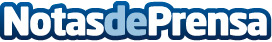 ABAI Group refuerza su servicio de soporte técnico remoto para empresas  Con este servicio, ABAI Group utiliza la tecnología, agilidad y experiencia de su equipo de profesionales para contribuir a que las empresas puedan seguir centrándose en el "core" de su negocio. Pone a disposición de sus clientes el soporte técnico experto tan necesario para mantener la productividad y garantizar los procesos de negocio y relación clienteDatos de contacto:Begoña Barreda609981255Nota de prensa publicada en: https://www.notasdeprensa.es/abai-group-refuerza-su-servicio-de-soporte Categorias: Nacional Telecomunicaciones Comunicación E-Commerce Recursos humanos http://www.notasdeprensa.es